Muistojen harmonikka 2016ke 4.5. Humppilan Työväentalollakahvit klo 17.30-ohjelmaosuus klo 18.30-Kultaisen harmonikkakilpailun 2016 finalistit:Ella Elomäki ja Iikka Korpelasekä Hopeisen harmonikan finalistiVille Vehkalahti ja opettajansa Vesa Formunen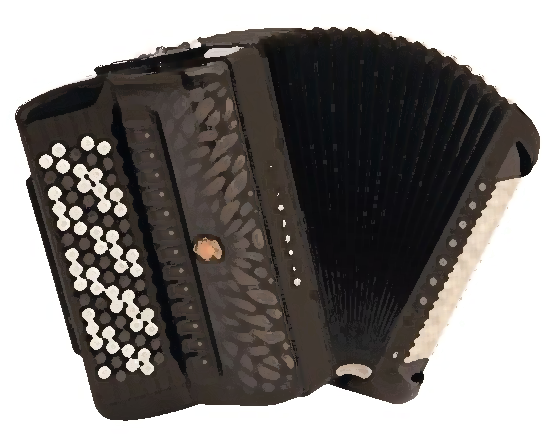 				ohjelma 10€ 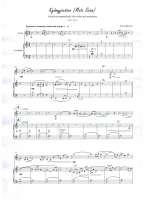 					(sis. kahvin ja pullan)tapahtumaa järjestämässä:				Jokiläänin kansalaisopisto, Forssan seudun harmonikkayhdistys, TY:n naisjaosto